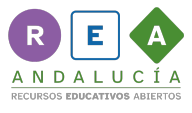 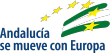             ¿Quién lo hace mejor?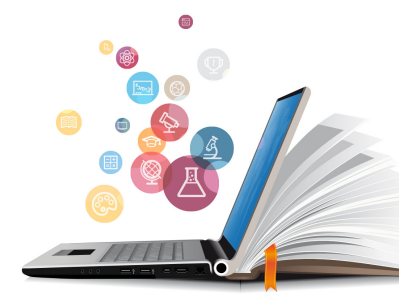 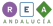 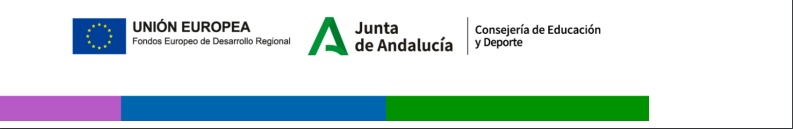 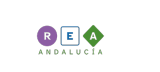 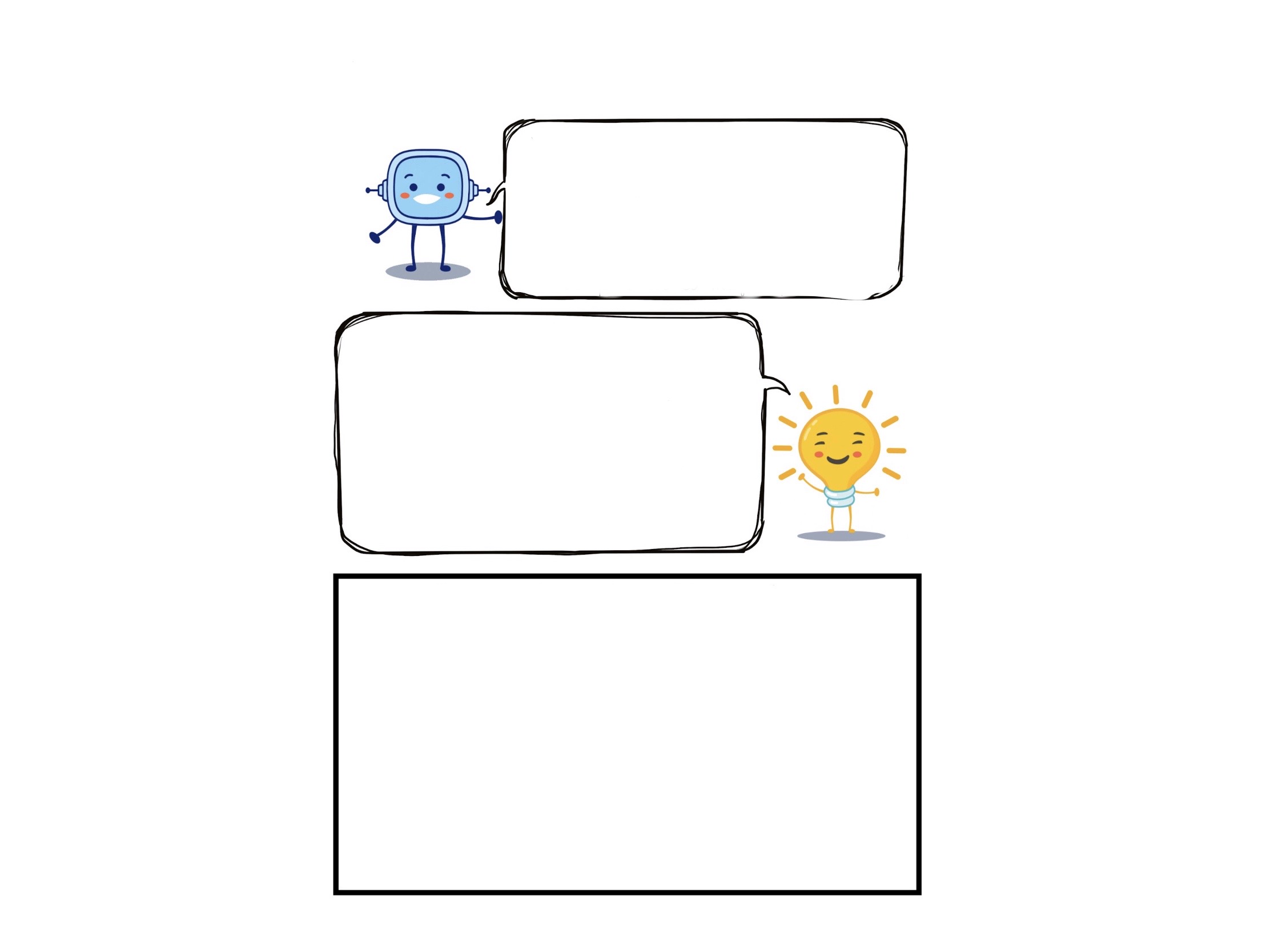 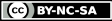 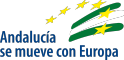 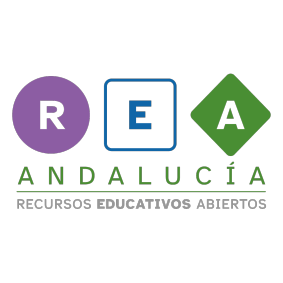 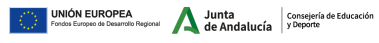 